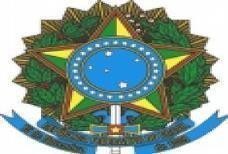 MINISTÉRIO DA EDUCAÇÃOSECRETARIA DE EDUCAÇÃO PROFISSIONAL E TECNOLÓGICAINSTITUTO FEDERAL DE EDUCAÇÃO, CIÊNCIA E TECNOLOGIA DO RIO DE JANEIROCAMPUS SÃO JOÃO DE MERITIINCUBADORA DE SÃO JOÃO DE MERITI - INEMPSJMANEXO II - FORMULÁRIO DE INSCRIÇÃO DE PROPOSTAEDITAL CSJM Nº 01/2024 - CHAMADA PÚBLICA DE FLUXO CONTÍNUO  SELEÇÃO DE PROPOSTAS DE EMPREENDEDORES INOVADORESPROGRAMA DE INCUBAÇÃO DE EMPREENDIMENTOSAntes de preencher o formulário leia atentamente a Chamada Pública de Seleção de Propostas de Empreendedores Inovadores e acompanhe as notícias nas nossas redes sociais.Dúvidas e mais informações sobre a Chamada Pública e preenchimento do formulário de inscrição podem ser esclarecidas pelo e-mail incubadora.csjm@ifrj.edu.br.Este formulário deve ser encaminhado em formato PDF pelo link indicado no Edital CSJM 01/2024 - Chamada Pública de Fluxo Contínuo: https://incubadorasjm.ifrj.edu.br/.Acompanhe a gente nas redes sociais e fique por dentro de tudo o que acontece:@incubadorasjmhttps://www.facebook.com/incubadorasjmhttp://linkedin.com/company/incubadorasjmhttp://instagram.com/incubadorasjmhttp://www.youtube.com/@incubadorasjmhttp://twitter.com/incubadorasjmhttp://g.co/kgs/cLtXfEEMPREENDEDORPROPONENTESÓCIOS DA PROPOSTAEMPREENDIMENTOPERFIL DO EMPREENDIMENTOTECNOLOGIACAPITALMERCADOGESTÃOASSINATURA DO PROPONENTENome completo CPF1. Dados do Empreendedor Proponente1. Dados do Empreendedor ProponenteNomeData de NascimentoCPFRGCelular com DDDEndereço Residencial2. Formação acadêmicaInstruções: Indique os cursos de Graduação, Pós-graduação e/ou cursos de extensão de curta duração.Instruções: Indique os cursos de Graduação, Pós-graduação e/ou cursos de extensão de curta duração.5. Qual seu papel no desenvolvimento do empreendimento?Instruções: Indique quais serão suas funções no desenvolvimento do projeto.Instruções: Indique quais serão suas funções no desenvolvimento do projeto.1. Dados do EmpreendimentoNome FantasiaNome FantasiaCNPJCNPJData de criação do empreendimentoData de criação do empreendimentoTelefone com DDDTelefone com DDDEndereçoEndereçoSiteSiteRedes SociaisRedes SociaisTipo de IncubaçãoTipo de Incubação(	) ResidenteTipo de IncubaçãoTipo de Incubação(	) Não ResidenteIndique a área de atuação da sua propostaIndique a área de atuação da sua propostaIndique até 3 (três) Núcleos Incubadores para submissão da sua proposta, por ordem de preferênciaIndique até 3 (três) Núcleos Incubadores para submissão da sua proposta, por ordem de preferência3. O empreendimento foi aprovado em algum programa de apoio ao empreendedorismo e inovação? Por exemplo, Centelha, Sinapse da Inovação, Inovativa do SEBRAE ou outro semelhante? Caso afirmativo, indicar o nome do programa, o comprovante da aprovação e o comprovante de assinatura do contrato(caso tenha recebido aporte financeiro).(caso tenha recebido aporte financeiro).Instruções: Indique se a proposta submetida ao presente Edital já foi aprovada em algum Edital de fomento de Inovação. Indique se teve aporte financeiro. É necessário anexar os comprovantes no Item documentos de Inscrição no formulário Google Docs de submissão da proposta. (Inserir até 500 palavras).Instruções: Indique se a proposta submetida ao presente Edital já foi aprovada em algum Edital de fomento de Inovação. Indique se teve aporte financeiro. É necessário anexar os comprovantes no Item documentos de Inscrição no formulário Google Docs de submissão da proposta. (Inserir até 500 palavras).1. Estágio de Desenvolvimento do Empreendimento(	) Ideia(	) Protótipo Conceitual (	) Protótipo Testado(	) Protótipo Finalizado(	) Produto em busca de comercialização(	) Ideia(	) Protótipo Conceitual (	) Protótipo Testado(	) Protótipo Finalizado(	) Produto em busca de comercializaçãoJustificativaInstrução: O seu produto está somente na fase da Ideia? Sua ideia foi validada (de que forma)? Você já desenvolveu algum Protótipo para validar a ideia? Seu protótipo já foi validado (indique quantidade de clientes e feedback recebido)? Seu protótipo está próximo ao produto final? Seu produto já foi vendido? (Inserir até1.000 palavras).JustificativaInstrução: O seu produto está somente na fase da Ideia? Sua ideia foi validada (de que forma)? Você já desenvolveu algum Protótipo para validar a ideia? Seu protótipo já foi validado (indique quantidade de clientes e feedback recebido)? Seu protótipo está próximo ao produto final? Seu produto já foi vendido? (Inserir até1.000 palavras).2. Descrição do Serviço, Produto ou ProcessoInstrução: Descreva detalhadamente seu produto de acordo com os seguintes itens: aspectos inovadores (agregar funcionalidades, reduzir custos, aprimorar a qualidade); características e funcionalidades; diferença entre os concorrentes (Local, Nacional e Global); e valor entregue aos clientes. Qual sua inovação? (Inserir até 1.000 palavras).Instrução: Descreva detalhadamente seu produto de acordo com os seguintes itens: aspectos inovadores (agregar funcionalidades, reduzir custos, aprimorar a qualidade); características e funcionalidades; diferença entre os concorrentes (Local, Nacional e Global); e valor entregue aos clientes. Qual sua inovação? (Inserir até 1.000 palavras).1. Investimento InicialInstruções: Qual a estimativa de investimento inicial, necessário para o seu empreendimento? E para seu desenvolvimento e expansão? Leve em consideração equipamentos, softwares, aluguéis, pagamento de funcionários, compra de insumos e demais recursos necessários. (Inserir até 1.000 palavras).Instruções: Qual a estimativa de investimento inicial, necessário para o seu empreendimento? E para seu desenvolvimento e expansão? Leve em consideração equipamentos, softwares, aluguéis, pagamento de funcionários, compra de insumos e demais recursos necessários. (Inserir até 1.000 palavras).2. VendasInstruções: Que volume de vendas necessita para obter lucros durante os primeiros 12 trimestres? (Inserir até 1.000 palavras).Instruções: Que volume de vendas necessita para obter lucros durante os primeiros 12 trimestres? (Inserir até 1.000 palavras).3. Captação de RecursosInstruções: Como pretende captar novos recursos para a empresa? Há previsão de captação de recursos junto a órgãos de fomento de Ciência, Tecnologia e Inovação, investidores anjos, fundos e/ou outras fontes? Que tipo de investidor estará interessado no projeto e por quê? (Inserir até 1.000 palavras).Instruções: Como pretende captar novos recursos para a empresa? Há previsão de captação de recursos junto a órgãos de fomento de Ciência, Tecnologia e Inovação, investidores anjos, fundos e/ou outras fontes? Que tipo de investidor estará interessado no projeto e por quê? (Inserir até 1.000 palavras).1. Descrição do MercadoInstruções: Analise o mercado da sua empresa. Está em queda? Está crescendo? Tem promessas de crescimento? O crescimento é local, nacional ou global? Procure gráficos atuais de tendências de crescimento/redução do mercado edescreva-os. Seu produto tem apelo de mercado? (Inserir até 1.000 palavras).Instruções: Analise o mercado da sua empresa. Está em queda? Está crescendo? Tem promessas de crescimento? O crescimento é local, nacional ou global? Procure gráficos atuais de tendências de crescimento/redução do mercado edescreva-os. Seu produto tem apelo de mercado? (Inserir até 1.000 palavras).3. Segmento de ClientesInstruções: Para quem sua empresa cria valor? Quais são os principais segmentos de clientes? Você já possui algum cliente potencial? Qual a dor do seu cliente que seu produto vai ajudar a resolver (quanto maior a dor, mais os clientes precisarão do seu produto)? (Inserir até 1.000 palavras).Instruções: Para quem sua empresa cria valor? Quais são os principais segmentos de clientes? Você já possui algum cliente potencial? Qual a dor do seu cliente que seu produto vai ajudar a resolver (quanto maior a dor, mais os clientes precisarão do seu produto)? (Inserir até 1.000 palavras).3. ConcorrênciaInstruções: Quais são os principais concorrentes? Quais são as vantagens e desvantagens dos principais concorrentes em relação ao negócio que está sendo proposto? Quanto o produto do seu concorrente fatura? Faça uma análise geral do nível de concorrência no segmento, tanto de concorrentes diretos (com soluções similares a sua) quanto de produtos substitutos (soluções diferentes, mas que ajudam a resolver o mesmo problema atacado por sua solução). (Inserir até 1.000 palavras).Instruções: Quais são os principais concorrentes? Quais são as vantagens e desvantagens dos principais concorrentes em relação ao negócio que está sendo proposto? Quanto o produto do seu concorrente fatura? Faça uma análise geral do nível de concorrência no segmento, tanto de concorrentes diretos (com soluções similares a sua) quanto de produtos substitutos (soluções diferentes, mas que ajudam a resolver o mesmo problema atacado por sua solução). (Inserir até 1.000 palavras).1. Como será o processo de gerenciamento da empresa?Instruções: Quais as ferramentas de gestão utilizadas pela empresa? Quais os indicadores de desempenho para o controle de produtividade, qualidade e vendas? Os processos de produção estão bem definidos? Como será a logística de entrega de material, marketing e vendas? Quem produzirá seus produtos? Quem são seus fornecedores? Quais os canais de vendas e de comunicação com clientes? (Inserir até1.000 palavras).Instruções: Quais as ferramentas de gestão utilizadas pela empresa? Quais os indicadores de desempenho para o controle de produtividade, qualidade e vendas? Os processos de produção estão bem definidos? Como será a logística de entrega de material, marketing e vendas? Quem produzirá seus produtos? Quem são seus fornecedores? Quais os canais de vendas e de comunicação com clientes? (Inserir até1.000 palavras).